in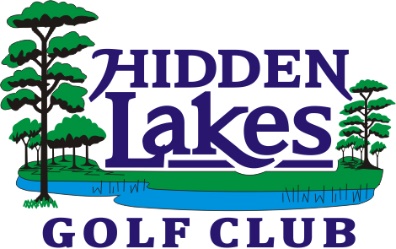 35 Fairgreen Avenue, New Smyrna Beach, FL 32168386/427-4138“We handle the details so you can relax and enjoy your special event.”Outdoor Ceremony								$250Lovely ceremony site under palmsStanchions marking aislesGarden gate archPrivate room for bride and bridesmaids to dress, do makeup, etc. prior to ceremonyOne-hour rehearsal the day before (or another date if needed) at approximate time of ceremonyAppointment prior to ceremony to determine ideal photography locations after ceremonyHidden Lakes event planner and staff to:Coordinate with officiate, DJ, caterer, photographer and othersGreet and direct all guests before and after the ceremonyCoordinate and stage wedding party after the ceremony prior to introductions at the receptionAsk for prices of chairs and any other items Banquet Room Rental								$1,200Private and exclusive four (4) hour rental after ceremonyRental ends when last guest departures; Each additional portion of an hour past 4 hours is $200.00Tables and chairs set up to your specificationsClear glass centerpieces with white candles, stones and ribbonsSweetheart table, if desiredCake table under spotlightTables for guest book, cards and gifts at front of roomAvailable the day of event for you to decorate, as Club schedule permitsHidden Lakes event planner and staff coordinating your event To be Determined:Catering All caterers much be licensed and proof of insurance is required.  All food must be prepared, supplied or otherwise sourced from a facility certified by the state of FL in Safe Food HandlingBartenders for BarStaffing determined by guest count; approximately one bartender for 65 guestsTablecloths Includes delivery, installation, takedown and returnEntertainmentPayment, Conditions and Terms:All prices are subject to 6.5% sales tax.A $500.00 non-refundable deposit holds the date and will be deducted from your final invoice.  Payment of the deposit is your acceptance of all terms and conditions of this proposal.Any incidentals not specifically contracted but requested are due at the conclusion of the event.Guest count and menu selections are due 7 days prior to the event.No bubbles, glitter, sparklers, or firecrackers of any variety are allowed.  Hidden Lakes must approve ALL items used as decorations, guest favors, giveaways, or any items being considered to be hung or affixed to walls, mirrors, windows, etc.We strictly abide by our state of FL liquor license which states that all alcohol must be provided by Hidden Lakes Golf Club and no alcohol may be brought in by client or consumed on Club grounds, such as the parking lot or around Club buildings.  Any alcohol illegally supplied will be confiscated.  Further abuse may result in termination of event.A $200 kitchen use and utilities fee applies if client hires own caterer.  All caterers much be licensed and proof of insurance is required.  All food must be prepared, supplied or otherwise sourced from a facility certified by the state of FL in Safe Food HandlingPictures taken by Hidden Lakes’ personnel may be used on Hidden Lakes’ web site, Facebook page or picture album.Cash or check payment is requested.  A credit card payment will incur a 3.5% transaction fee.Signed and agreed to on this ___________day of ______________, 20____.Hidden Lakes Golf Club				ClientX___________________________		X______________________________Kathy Griffith						_______________________________Print Name